Accommodation Office, Trinity College, Cambridge, CB2 1TQ		Email:  accommodation@trin.cam.ac.uk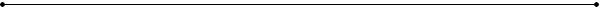 Term Day Pass Application Form (Ug & Side F Freshers)Saturday 30th September 2023 ONLY (For students living in excess of 90 miles from Cambridge who will be arriving by car)Trinity Street is located within the Cambridge City Centre Controlled Pedestrian Zone and access is restricted by Cambridgeshire County Council by the use of rising bollards (located outside St. John’s College) between the hours of 10am and 4pm (Monday-Saturday).  Undergraduate and Side F Fresher’s arriving by car on Saturday 30th September 2023 are, therefore, advised to do so outside the restricted hours, i.e. before 10am or after 4pm.  However, students who live more than 90 miles from Cambridge, who are unable to plan their journey to arrive outside the restricted times, may apply for a Term Day Pass to allow entry into the Pedestrian Zone for a maximum period of 1 hour for the purpose of loading/unloading only.Please note that, although the bollards outside St John’s College will be lowered all day on Saturday 30th September, only those in receipt of a valid Term Day Pass signed by the Head of the Accommodation Office should enter the pedestrian zone between the hours of 10am and 4pm.  If a vehicle enters the pedestrian zone during these hours without displaying a valid Term Day Pass, the driver of the vehicle may be issued with a Penalty Charge Notice by Cambridgeshire County Council Civil Enforcement Officers.If you live more than 90 miles from College and wish to apply for a Term Day Pass, please complete the form below and return it to the Accommodation Office by email to accommodation@trin.cam.ac.uk no later than 9am on Thursday 14th September 2023; applications received after this date will not be processed.For Accommodation Office use onlyTitleFirst NameSurnameName:(Please type or print clearly)Home Address & Postcode:(NB this will also be used for mailing the Term Day Pass)Car Registration No.(this will be printed on the Term Day Pass).Cambridge University @cam email Address:Room in College 2023-2024:Term Pass No.Date Issued: